Pupil Premium Strategy – St Peter’s CE Primary, Cowfold Academic Year 2018-19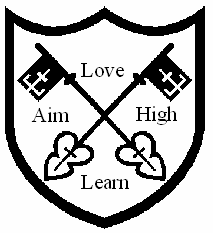 2018 – 2019 ALLOCATION (April 18 to March 19)£15,840 – ALLOCATION for 12 pupils.                          (£9,240 for 7 PP pupils & £6,600 for 5 Ever 6 pupils)BARRIERS TO EDUCATIONAL ACHIEVEMENTIt can sometimes be the case that Pupil (PP) children, at St Peter’s, receive less support at home than other non-PP pupils. This may be because academic work has a low priority in the home environment or because parents themselves don’t have the subject knowledge to assist their children. It may also be the case that, due to a lower than average family income, our PP pupils have a low level of access to the resources needed for home learning e.g. the internet, reading books, laptops/tablets, stationary etc.Lower than average attendance can also be a barrier as school may not be viewed as important as it should be. Or the family may have logistical issues in getting pupils to school on time / at all / due to inhibited capacity for transport/ child care brought on by lower income.A lack of access to curriculum enrichment activities (due to cost implications) may limit PP pupils’ life experience / personal independence and self-confidence.However, it is stressed that these are general patterns observed over a number of years and do not necessarily apply to all Pupil Premium pupils currently attending the school.  HOW IT WILL BE SPENTExpenditureExpenditureThe bulk of our expenditure is on Teaching Assistant hours. These TAs assist the inclusion, and support, of PP pupils in a ‘Quality First’ whole class learning experience. The emphasis is on class teachers delivering effective teaching and learning to all pupils, including PP pupils, with PP pupils being given particular focus and support to achieve in the whole class setting. Where it has not compromised a PP child’s ‘Quality First’ whole class learning, additional interventions have also been set up with these TA hours. Details of these interventions are recorded on our TA timetable. The impact of interventions is measured using our ‘Intervention Impact Tracking Sheets’ and provision is adapted if staff feel there should/ could be more impact.Overall impact of PP Funding Expenditure is evaluated in our Annual Impact Report and monitored during the school year, at regular intervals, in our PP Pupil Data Overview.First Date for DATA Analysis and review of expenditure strategy:3rd December 2018£14,840 – on support staff£1,000 – help for PP pupils to attend the Residential trip in September 2018Total Expenditure£15,840